Dear Indian Village Neighbor,Over the last few years, there has been a small but determined effort to restore the homeowners’ association,  Indian Village Community Association, Inc. Regardless of your position on the place of a homeowners’ association in our community, the residents behind this effort hold no authority.These residents are in violation of the rules they claim to follow in the November 2014 Bylaws of Indian Village Community Association, Inc. and ignoring the superseding 2015 Bylaws passed by the last legitimate Board of Governors. They are claiming that Restrictive Covenants filed in 1991 give them authority while ignoring the fact that Indiana State law made these covenants invalid. These are the names of those individuals claiming authority over you and your home. Steve Hays – 3832 Hiawatha BlvdBen Cramer - 2129 Owaissa WayDean Kinter - 4035 Mound PassStan Robinson – 3651 Hiawatha BlvdSally Williams – 4101 Meda PassOn the following page you will read a letter that makes up the Introduction of a memorandum written by your neighbors. This memorandum outlines the history and issues of the current efforts to restore a homeowners’ association. It also outlines the proper way to establish a new homeowners’ association, if that is the wish of two-thirds of homeowners in each section of the neighborhood. Should the current group of residents claiming authority over the neighborhood try to enforce that authority over you in the form of dues, fees, property demands, or liens, you can utilize the material in the memorandum and related documentation to defend yourself or hire representation and file suit against these individuals should you deem that necessary.For access to the full memorandum, its supporting evidence and a document repository of historical documents related to Indian Village, visit the volunteer neighborhood website listed below. If you do not have a way to access this website and would still like to review the information, you can send a request with your name and address using any of the contact methods here. Should you have any questions not answered by the provided material, please reach out and ask with these same methods.Respectfully,Indian Village VolunteersState of the Neighborhood IntroductionDear Indian Village Neighbors,The single most important fact of this entire document that you should remember is Indiana House Bill 1107 which passed the Indiana General Assembly on July 1, 2014, and modified Indiana Code 32-21-2-3.5. The current Organizer Board is working from a false assumption. When Solomon Lowenstein was hired to take over for Robert Aplin, Lowenstein rightly began research at the county recorder’s office. There he found the 1991 covenants. It is true that the 1991 covenants do say the neighborhood has been consolidated. Steve Hays at the informational meeting held October 14, 2020, stated that after this discovery he reviewed Grant Shipley’s memorandum and did not find reference directly to the 1991 Covenants and assumes that means Shipley missed them. The 91 covenants are not and were not new information to Shipley, and it shouldn’t be to anyone else living in this neighborhood at the time.The simple explanation as to why Shipley does not directly reference them is because they are not valid. This was due to restrictions in Indiana state law that did not allow for consolidation of covenants for multiple neighborhood sections. On page 5, Section IV of Shipley’s memorandum, he goes into detail about how the board started to resolve this issue with the help of State Representative Dan Leonard. Leonard was able to pass HB 1107 which modified Indiana Code 32-21-2-3.5, which would allow for the legal consolidation of our neighborhood covenants on July 1, 2014. July 1, 2014, is an important date. Every covenant prior to 2014 that mentions any form of consolidation is not valid. According to the recorder’s office, no new covenants have been filed since that bill was passed. The Board of Governors in 2014 valiantly tried to fulfill the signature requirement but came up short. That was the last legal attempt to resolve this challenge. This should be the end of the argument. Those facts are available to anyone through both the county recorder’s office and the Indiana General Assembly’s website.What follows this letter is an extensive breakdown of the history of our neighborhood and events in the last decade as they pertain to the defunct homeowners’ association and its current status.With Respect and Appreciation,Paul Forbing			Monica Hadsall			William BourhillMailing Address -Indian Village Volunteers2310 Indian Village BlvdFort Wayne, IN 46809Voicemail/Text -(260)206-0498Website - indianvillagefw.org Email - ivca.opp@gmail.com 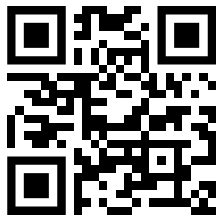 